RASTkulÅK 3-6       11:20-12:30 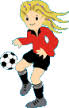 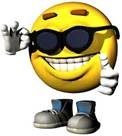 v 45TISdag	Utebandy på Rinkenonsdag	Vi hänger på klubben! 6:or-13		Pingis, biljard, tidningar, musik, spel m.mTorsdag	Älgjakt		Framsidan/kullen v 46		Tisdag	Bollen i burken		FRamsidanonsdag	Välkommen till klubben 6:or-13		Pingis, biljard, tidningar, musik, spel m.m